ОБЩЕСТВЕННЫЙ СОВЕТ
ПРИ АДМИНИСТРАЦИИ МУНИЦИПАЛЬНОГО РАЙОНА
«ГОРОД ЛЮДИНОВО И ЛЮДИНОВСКИЙ РАЙОН»Резолюция================================================== от  «11»  июля   2023 года.                                                                                                  №4      		11 июля 2023 года состоялось заседание  Общественного Совета в формате   круглого стола  в рамках проекта «Диалог с властью» на тему: «Анализ обращений граждан в адрес администрации МР «Город Людиново и Людиновский район» - одно из направлений общественного контроля».	Заслушав и обсудив  выступления и.о. заместителя Главы администрации Макаровой И.В. на тему: «Об организации работы с обращениями граждан в администрации МР «Город Людиново и Людиновский район»,  председателя комиссии по вопросам жилищно-коммунального хозяйства, экологии и  безопасности населения Юдачевой Н.Ф. на тему: «Анализ обращений граждан в адрес администрации МР «Город Людиново и Людиновский район» - одно из направлений общественного контроля», члена Общественного Совета Харитонова В.Ю. на тему: «Об обращениях Общественного Совета в адрес органов местного самоуправления», секретаря Общественного Совета Ликсановой А.Е. на тему: «Анализ социологического опроса, проведённого Общественным Советом в целях выявления  мнения населения г.Людинова  о благоустройстве города,  решения вопросов развития комфортной городской среды и  определения потребностей в наличии функциональных зон на общественных территориях»,Участники круглого стола Отмечают: Жители МР «Город Людиново и Людиновский район» активно используют свое конституционное право  на обращение в  органы местного самоуправления.В  2022 году на имя главы администрации муниципального района поступило 1539 обращений граждан, что на 110 обращений больше, чем за тот же период 2021 года (1429 обращений).  Более 60% обращений касались благоустройства города и придомовых территорий МКД, эксплуатации жилищного  фонда,  дорожного хозяйства, водоснабжения и водоотведения, По сравнению с 2021 годом в 2022 году увеличилось количество обращений граждан по вопросам дорожного хозяйства, эксплуатации и сохранности автомобильных дорог, водоснабжения и водоотведения, по эксплуатации жилищного фонда, вопросам землепользования и  социального обеспечения. При этом, уменьшилось  количество обращений по жилищным вопросам, вопросам электроснабжения и благоустройства.Одной из форм работы с обращениями является личный прием граждан.В соответствии с Федеральным законом №59-ФЗ от  2 мая 2006 года «О порядке рассмотрения обращений граждан Российской Федерации» администрация муниципального района «Город Людиново и Людиновский район»  постоянно проводит определённую работу с обращениями граждан.По информации администрации МР сроки и порядок рассмотрения поступивших обращений граждан находятся на строгом контроле. Ответственным сотрудником отдела организационно-контрольной и кадровой работы осуществляется упреждающий  и текущий контроль посредством системы автоматизированного документооборота «САДКО. Обращения граждан». При рассмотрении обращений граждан периодически осуществляются выезды на место для уточнения фактов, изложенных в обращениях граждан, с привлечением депутатов представительных органов Людиновского района и города, органов прокуратуры. Руководителями администрации района подробно разъясняются  гражданам возможные (в рамках действующего законодательства) пути и способы разрешения  поднимаемых  ими вопросов,  аргументируются отказы в удовлетворении необоснованных на действующем законодательстве требований заявителей, разъясняется порядок обжалования  отклонения обращения. Исходя из этой информации, можно сделать вывод, что обращения граждан, поскольку они находятся на строгом контроле, исполняются и жители должны быть довольны взаимодействием с органами местного самоуправления.Однако, при этом статистика показывает рост  числа обращений граждан и стабильное закрепление приоритета вопросов сферы городского хозяйства. В отношении письменных обращений Общественного Совета в адрес администрации МР имеют место отсутствие ответов на них, либо  в ОС направляются неполные ответы на его Решения, что является нарушением со стороны администрации МР Федерального закона №59 от 02.05.2006г «О порядке рассмотрения обращений граждан Российской Федерации».Членами ОС проводится немалая работа по выявлению, мониторингу, экспертной оценке проблемных вопросов, создающих социальную напряженность в городе и районеРекомендации и предложения Общественного Совета, изложенные в решениях и резолюциях, носят не абстрактный характер: они основаны на инициативах и обращениях граждан. В резолюциях ОС, в основном,  обозначены проблемы, требующие их незамедлительного решения, а это значит, что данная информация депутатам и администрации МР необходима, в первую очередь, при принятии бюджета города и района. Обратной связи пока нет.В помощь органам власти Советом дважды в год проводится большая серьёзная аналитическая работа по обращениям граждан в адрес администрации МР.  Вырабатывались, как мы полагаем,  полезные рекомендации в адрес администрации муниципального района по улучшению работы с обращениями граждан.С целью выяснения  причины того, почему же с каждым годом увеличивается количество обращений, Общественный Совет провёл выборочное изучение 135 Ста тридцати пяти) письменных заявлений за 2 полугодие 2022 года.Анализ показал, что обращения  принимаются, регистрируются, гражданам даётся своевременный ответ, но в большинстве своём, формальный. Ответы на обращения граждан содержат отработанные временем формальные фразы. Причём, ответы на различные просьбы направляются с   одинаковым текстом. А именно: «будет включено в план после обследования», «будет выполнено в порядке очереди», «будет выполнено при наличии финансовых средств». При этом,  планы и очереди не обнародованы,  сроки исполнения обращений гражданам  не сообщаются. Не всегда на обращения граждан даются ответы о том, когда и в какие сроки будет выполнено обращение, а если переносятся сроки работ, то жителям об этом не сообщается. Нет реестра неисполненных заявлений прошедшего года и включения данных неисполненных работ в текущий год при корректировке  муниципальных программ.Рекомендации Общественного Совета не принимаются во внимание, что является нарушением ст.16 ФЗ №212 «Об основах общественного контроля». . Анализ обращений граждан, проведённый Общественным Советом, показал, что   улучшений в работе   администрации в данном вопросе в 2022 году  пока не наблюдается.Поскольку значительная часть обращений граждан касается благоустроительных работ,  Общественный Совет провёл социологический опрос населения с  целью выявления  мнения жителей о благоустройстве города,  решения вопросов развития комфортной городской среды и  определения потребностей в наличии функциональных зон на общественных территориях.Предложения и пожелания жителей, изложенные в анкетах, целесообразно, как полагает Общественный Совет,  включить как в перспективный, так и краткосрочный  план работы органов местного самоуправлении. При исполнении этого плана  будет значительно снижено социальное напряжение в обществе.По результатам обсуждения и исходя из вышеизложенного, участники круглого стола РЕКОМЕНДУЮТ:1. Администрации МР «Город Людиново и Людиновский район» (врио Главы администрации Перевалов С.В.) следующее:1.1. Регулярно, не менее одного  раза в квартал проводить анализ выполнения решений по вопросам, поставленным в обращениях граждан. Выявлять и своевременно устранять недостатки в работе с письмами и в организации личного приема граждан.1.2. Требовать  наличие у соответствующих служб планов  работ, включающих  мероприятия по обращениям граждан  с указанием сроков их исполнения.1.3. Усилить контроль исполнения порученных работ и принимать строгие меры к исполнителям  в случае срывов ими сроков исполнения обращений граждан.1.4. Регулярно информировать население через СМИ об исполнении работ по  обращениям граждан.1.5.   Вменить ответственному за работу с обращениями граждан оповещение исполнителя данного поручения о своевременности  предоставления ответа об исполнении в адрес главы администрации, либо просьбы о переносе срока исполнения с указанием причины переноса  до истечения установленного срока. В карточке личного  приёма граждан  в графу  «Результат»  вносить  отметку об  исполнении принятых решений и поручений. 1.7. По карточкам личного приёма ответственным за делопроизводство вести учёт  выполнения  обращений граждан. Своевременно докладывать Главе администрации МР  о случаях  невыполнения того или иного обращения в установленные сроки с указанием причины невыполнения. 1.8. С целью снижения   количества обращений и недопущения повторных обращений по одним и тем же вопросам, регулярно проводить анализ невыполненных обращений граждан и включать их   в ближайшие планы работы.1.9. В конце года сформировать  реестр невыполненных заявок. При формировании бюджета последующего года в первую очередь  учитывать невыполненные в текущем году мероприятия  по обращениям граждан.1.10.  Усилить контроль рассмотрения обращений граждан.1.11. Обеспечить  взаимодействие структурных подразделений Администрации в работе по рассмотрению обращений и запросов.1.12 В помещении администрации, а также на официальном сайте разместить график приёма граждан главой администрации, депутатами ЗС, ЛРС, ГД.1.13. Незамедлительно выполнить работы по приведению в надлежащее исправное и эстетическое состояние городских детских и спортивных игровых площадок. Составить график по их обслуживанию  и требовать от соответствующих служб его неукоснительного исполнения.1.14. Дать указание соответствующим службам поставить на кадастровый учёт все существующие питьевые колодцы и составить план-график по их обследованию, ремонту, очистке и дезинфекции.1.15. В ближайшее время  выполнить работы по обустройству пешеходных переходов и ремонту тротуаров.1.16.  В целях недопущения  аварийных ситуаций в городе и выявления деревьев,  которые требуют спила или обрезки,  поручить Людиновской службе заказчика произвести обследование деревьев, находящихся в парках, скверах, улицах города. Включить эти работы в план мероприятий текущего года.1.17. Обеспечить регистрацию обращений граждан и соблюдение очерёдности на выполнение работ по спилу деревьев.1.18. Привлекать управляющие организации, законных владельцев помещений, жилых зданий, сооружений к участию в благоустройстве прилегающих территорий, а также закрепить за каждым законным владельцем места для уборки общественных территорий в городе таких, как   парки, скверы, площади, остановки общественного транспорта и др.1.19. Один раз в месяц  заслушивать управляющие компании об исполнении обращений граждан в их адрес. 1.20. Рассмотреть  и включить в перспективный план, а также в  план на ближайшее время предложения и пожелания жителей,  изложенные в Приложениях  №№2,3 к Результатам социологического опроса  населения.  (Приложения прилагаются).1.21. Своевременно и в полном объёме давать ответы на Решения и Резолюции Общественного Совета при администрации муниципального района «Город Людиново и Людиновский район».1.22. Для работников отделов администрации МР организовать семинар по теме «Организация работы с обращениями граждан и ведение делопроизводства в администрации МР».2. Председателю Людиновского Районного Собрания Гончаровой Л.В., председателю Городской Думы городского поселения «Город Людиново» Синицыну И.Н., врио  Главы администрации МР «Город Людиново и Людиновский район» Перевалову С.В.:На основании ФЗ от 21.07.2014 №212-ФЗ «Об основах общественного контроля» и Положения об Общественном Совете при администрации МР «Город Людиново и Людиновский район, утверждённого 19.04.2013г. Постановлением администрации МР «Город Людиново и Людиновский район» №517   сообщать на очередных заседаниях  о принятых решениях по рекомендациям Общественного Совета. 3.  Городской Думе городского поселения «Город Людиново» (Синицын И.Н.): С целью участия населения городского поселения «Город Людиново» в  реализации  проектов инициативного бюджетирования   активизировать работу депутатов Городской Думы на  выдвижение проектных идей. 4. Контроль   исполнения  Резолюции оставляю за собой.   Председатель ОС                                                                  Л.А.Шарафетдинов  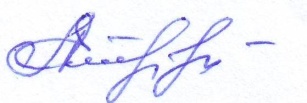   Секретарь ОС                                                                       А.Е.ЛиксановаРезолюция ОС направлена:Председателю Общественной  Палаты Калужской области Миловановой О.В.,Председателю Людиновского Районного Собрания Гончаровой Л.В.,Председателю Городской Думы городского поселения «Город Людиново» Синицыну И.Н.,Врио Главы администрации МР «Город Людиново и Людиновский район» Перевалову С.В.